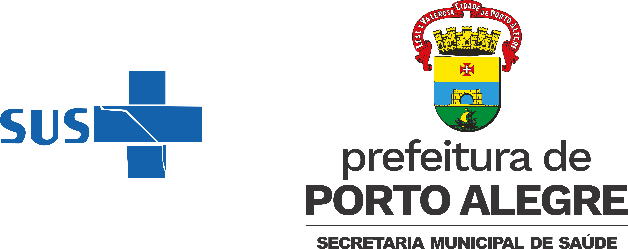 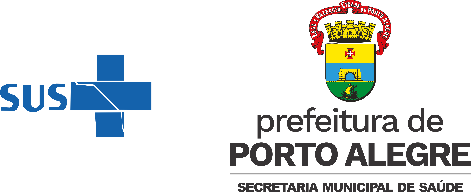 Prefeitura Municipal de Porto AlegreSecretaria Municipal de SaúdeComissão Permanente de Ensino e Serviço – CPESSolicitação de Visita Programada ou EntrevistaPrefeitura Municipal de Porto AlegreSecretaria Municipal de SaúdeComissão Permanente de Ensino e Serviço – CPESSolicitação de Visita Programada ou EntrevistaPrefeitura Municipal de Porto AlegreSecretaria Municipal de SaúdeComissão Permanente de Ensino e Serviço – CPESSolicitação de Visita Programada ou EntrevistaA Visita Programada ou Entrevista é a atividade de observação não participativa, de curta duração, ou o levantamento de informações junto aos profissionais, sobre os serviços da Secretaria para atividades didáticas, em situação em que não implique a execução de nenhuma intervenção, nem caracterize levantamento de dados para pesquisa. (Item I do Artigo 3º da Resolução SMS 01/2018)ATENÇÃO: Esta solicitação deve ser autorizada pela chefia do serviço a ser visitado.A Visita Programada ou Entrevista é a atividade de observação não participativa, de curta duração, ou o levantamento de informações junto aos profissionais, sobre os serviços da Secretaria para atividades didáticas, em situação em que não implique a execução de nenhuma intervenção, nem caracterize levantamento de dados para pesquisa. (Item I do Artigo 3º da Resolução SMS 01/2018)ATENÇÃO: Esta solicitação deve ser autorizada pela chefia do serviço a ser visitado.A Visita Programada ou Entrevista é a atividade de observação não participativa, de curta duração, ou o levantamento de informações junto aos profissionais, sobre os serviços da Secretaria para atividades didáticas, em situação em que não implique a execução de nenhuma intervenção, nem caracterize levantamento de dados para pesquisa. (Item I do Artigo 3º da Resolução SMS 01/2018)ATENÇÃO: Esta solicitação deve ser autorizada pela chefia do serviço a ser visitado.A Visita Programada ou Entrevista é a atividade de observação não participativa, de curta duração, ou o levantamento de informações junto aos profissionais, sobre os serviços da Secretaria para atividades didáticas, em situação em que não implique a execução de nenhuma intervenção, nem caracterize levantamento de dados para pesquisa. (Item I do Artigo 3º da Resolução SMS 01/2018)ATENÇÃO: Esta solicitação deve ser autorizada pela chefia do serviço a ser visitado.A Visita Programada ou Entrevista é a atividade de observação não participativa, de curta duração, ou o levantamento de informações junto aos profissionais, sobre os serviços da Secretaria para atividades didáticas, em situação em que não implique a execução de nenhuma intervenção, nem caracterize levantamento de dados para pesquisa. (Item I do Artigo 3º da Resolução SMS 01/2018)ATENÇÃO: Esta solicitação deve ser autorizada pela chefia do serviço a ser visitado.Instituição de Ensino:     Instituição de Ensino:     Instituição de Ensino:     Instituição de Ensino:     Instituição de Ensino:     Instituição de Ensino:     Instituição de Ensino:     Instituição de Ensino:     Instituição de Ensino:     Curso ou Programa:     Curso ou Programa:     Curso ou Programa:     Curso ou Programa:     Curso ou Programa:     Curso ou Programa:     Curso ou Programa:     Curso ou Programa:     Curso ou Programa:     Disciplina ou Atividade:       Disciplina ou Atividade:       Disciplina ou Atividade:       Disciplina ou Atividade:       Disciplina ou Atividade:       Disciplina ou Atividade:       Disciplina ou Atividade:       Disciplina ou Atividade:       Disciplina ou Atividade:       Semestre na matriz curricular:     Semestre na matriz curricular:     Semestre na matriz curricular:     Semestre na matriz curricular:     Semestre na matriz curricular:     Semestre na matriz curricular:     Semestre na matriz curricular:     Semestre na matriz curricular:     Semestre na matriz curricular:     Tipo de atividade:   ☐ Visita Programada              ☐ Entrevista Tipo de atividade:   ☐ Visita Programada              ☐ Entrevista Tipo de atividade:   ☐ Visita Programada              ☐ Entrevista Tipo de atividade:   ☐ Visita Programada              ☐ Entrevista Tipo de atividade:   ☐ Visita Programada              ☐ Entrevista Tipo de atividade:   ☐ Visita Programada              ☐ Entrevista Tipo de atividade:   ☐ Visita Programada              ☐ Entrevista Tipo de atividade:   ☐ Visita Programada              ☐ Entrevista Tipo de atividade:   ☐ Visita Programada              ☐ Entrevista Objetivos da visita/entrevista:     Objetivos da visita/entrevista:     Objetivos da visita/entrevista:     Objetivos da visita/entrevista:     Objetivos da visita/entrevista:     Objetivos da visita/entrevista:     Objetivos da visita/entrevista:     Objetivos da visita/entrevista:     Objetivos da visita/entrevista:     Descrição da atividade e observações:     Descrição da atividade e observações:     Descrição da atividade e observações:     Descrição da atividade e observações:     Descrição da atividade e observações:     Descrição da atividade e observações:     Descrição da atividade e observações:     Descrição da atividade e observações:     Descrição da atividade e observações:     Local e setor da atividade:     Local e setor da atividade:     Local e setor da atividade:     Local e setor da atividade:     Local e setor da atividade:     Local e setor da atividade:     Local e setor da atividade:     Local e setor da atividade:     Local e setor da atividade:     Data:     Data:     Horário:     Horário:     Horário:     Horário:     Horário:     Horário:     Horário:     Duração prevista:     Duração prevista:     Número de alunos:     Número de alunos:     Número de alunos:     Número de alunos:     Número de alunos:     Número de alunos:     Número de alunos:     Nome dos alunos:     Nome dos alunos:     Nome dos alunos:     Nome dos alunos:     Nome dos alunos:     Nome dos alunos:     Nome dos alunos:     Nome dos alunos:     Nome dos alunos:     1.     1.     1.     6.     6.     6.     6.     6.     6.     2.     2.     2.     7.     7.     7.     7.     7.     7.     3.     3.     3.     8.     8.     8.     8.     8.     8.     4.     4.     4.     9.     9.     9.     9.     9.     9.     5.     5.     5.     10.     10.     10.     10.     10.     10.     Professor solicitante      Nome:      Telefone:     E-mail:     Assinatura: ____________________________Professor solicitante      Nome:      Telefone:     E-mail:     Assinatura: ____________________________Professor solicitante      Nome:      Telefone:     E-mail:     Assinatura: ____________________________Professor solicitante      Nome:      Telefone:     E-mail:     Assinatura: ____________________________Professor solicitante      Nome:      Telefone:     E-mail:     Assinatura: ____________________________Professor solicitante      Nome:      Telefone:     E-mail:     Assinatura: ____________________________Professor solicitante      Nome:      Telefone:     E-mail:     Assinatura: ____________________________Professor solicitante      Nome:      Telefone:     E-mail:     Assinatura: ____________________________Professor solicitante      Nome:      Telefone:     E-mail:     Assinatura: ____________________________